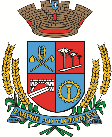 Estado do Rio Grande do SulCâmara de Vereadores de Getúlio VargasBoletim Informativo Nº. 035/2019Sessão Ordinária do dia 30 setembro de 2019, às 18h30, realizada na sede do Poder Legislativo, na Sala das Sessões Engenheiro Firmino Girardello, sob a Presidência do Vereador Dinarte Afonso Tagliari Farias, secretariado pelo Vereador Domingo Borges de Oliveira, 1º Secretário, com presença dos Vereadores: Aquiles Pessoa da Silva, Amilton José Lazzari, Deliane Assunção Ponzi, Eloi Nardi, Jeferson Wilian Karpinski, Nelson Henrique Rogalski e Paulo Cesar Borgmann.PROPOSIÇÕES EM PAUTAPedido de Providências n.º 026/19, de 26-09-2019 - Bancada da MDB - Solicita que seja realizado uma operação “tapa buracos” na Rua Arcibaldo Somenzi, a partir da Rua Pedro Dalacorte até a Rua Rudolf Figur, bairro Santo André.APROVADO POR UNANIMIDADEProjeto de Lei n.º 083/19, de 24-09-2019 - Executivo Municipal – Autoriza o Poder Executivo Municipal a firmar convênio com o CEREST/AU, visando a permissão de uso de equipamentos de informática para a execução e inserção de dados pertinentes à saúde do trabalhador.APROVADO POR UNANIMIDADEProjeto de Resolução n.º 002/19, de 25-09-2019 - Mesa Diretora - Fica a Câmara de Vereadores de Getúlio Vargas-RS associada à União dos Vereadores do Rio Grande do Sul, contribuindo mensalmente, e dá outras providências. REJEITADO POR UNANIMIDADEMoção n.º 019/19, de 24-09-2019 - Vereador Domingo Borges de Oliveira – Solicita que seja manifestado pesar pelo falecimento da Senhora Sonia Salete Graciola Zanelato.APROVADO POR UNANIMIDADEMoção n.º 020/19, de 26-09-2019 - Mesa Diretora – Solicita que seja manifestado apoio as reivindicações dos servidores do Poder Judiciário do Estado do Rio Grande do Sul, em relação a não extinção do cargo de oficial escrevente e recomposição pelas perdas inflacionárias dos vencimentos dos servidores.APROVADO PELA MAIORIACOMUNICADOSO horário de atendimento ao público na Casa é das 8h30min às 11h30min e das 13h30min às 17h. As Sessões Ordinárias de outubro acontecem nos dias 10, 17 e 31, às 18h30min, na Sala das Sessões Engenheiro Firmino Girardello, na Câmara de Vereadores. Participe!Para maiores informações acesse:www.getuliovargas.rs.leg.brGetúlio Vargas, 2 de outubro de 2019Dinarte Afonso Tagliari FariasPresidente